    在新春佳节即将到来之际，1月19日上午，县统计局领导带领局志愿者服务队对我局6名退休干部进行了走访慰问，提前给他们拜年，送上春节的美好祝福，并送去慰问品和慰问金。每到一户，局领导都与老干部及其家属亲切交谈，详细了解他们的生活和身体状况，向老干部们汇报了过去一年来我局各项工作开展情况和所取得的成绩，对他们为统计工作做出的积极贡献表示感谢。同时，希望他们继续发挥余热，积极建言献策，一如既往的关心和支持统计的工作，并祝愿他们健康长寿、幸福快乐，过一个欢乐祥和的春节。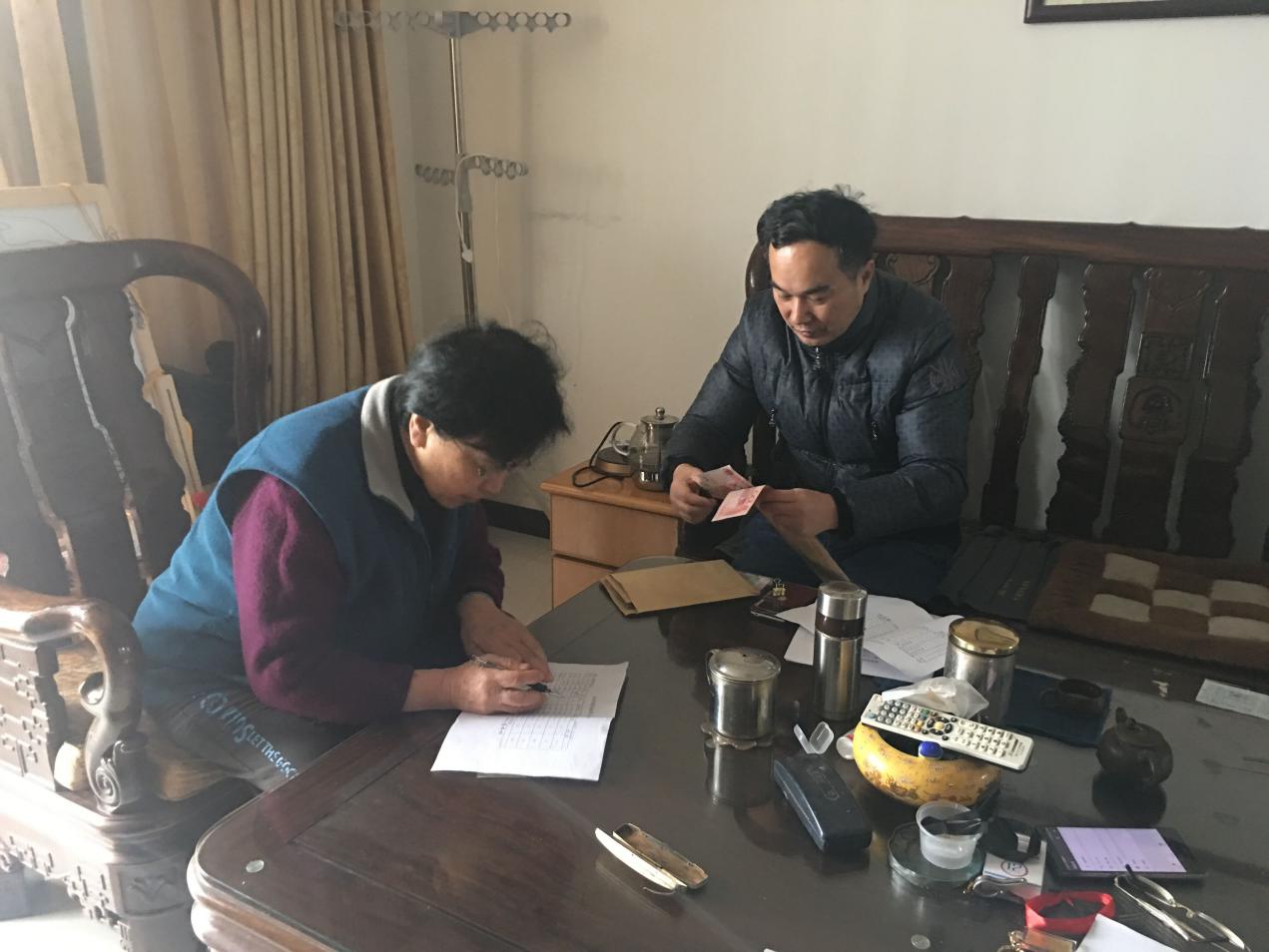 